Publicado en Madrid el 15/07/2019 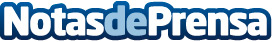 Fixme acerca fisioterapeutas y entrenadores personales de manera inmediata a través de su nueva plataformaLa startup internacional Fixme lanza su nueva plataforma web con renovación de imagen corporativa y con el objetivo de proporcionar al usuario una mejor experiencia que le permita, según palabras de sus fundadoras, "el control del bienestar en la palma de su mano"Datos de contacto:Patricia Carrasco653324073Nota de prensa publicada en: https://www.notasdeprensa.es/fixme-acerca-fisioterapeutas-y-entrenadores_1 Categorias: Medicina Emprendedores Otros deportes Consultoría http://www.notasdeprensa.es